Про внесення змін до рішення Великосеверинівської сільської ради №289 від 22грудня 2017 року «Програмасприяння розвитку громадянськогосуспільства, відзначення державнихта інших свят, пам’ятних дат і подій натериторії Великосеверинівськоїсільської ради у 2018-2021 роках»	Керуючись ст. 26 Закону України «Про місцеве самоврядування в Україні» та заслухавши інформацію сільського голови Левченка С.В.,СІЛЬСЬКА РАДА ВИРІШИЛА:1.Викласти Додаток 1 до рішення Великосеверинівської сільської ради №289 від 22 грудня 2017 року «Програма сприяння розвитку громадянського суспільства , відзначення державних та інших свят, пам’ятних дат і подій натериторії Великосеверинівської сільської ради у 2018-2021 роках в новій редакції (додається).	2.Додаток 3 до зазначеного рішення виключити.3.Затвердити Перелік державних та інших  свят, пам’ятних дат і подій , щ фінансуються сільською радою у 2019-2021 роках.4.Контроль за виконанням даного рішення покласти на виконавчий комітет сільської ради. Сільський голова							С.ЛЕВЧЕНКОДодаток 1до рішення сесії Великосеверинівської сільської ради«22» грудня 2017 № 289Заходи щодо реалізації Програмиу 2018-2021 роках_____________________________________Перелік державних та інших  свят, пам’ятних дат  і подій , що  фінансуються сільською  радою у 2019-2021 рокахДержавні свята22 січня – День  Соборності України15 лютого – День  вшанування  учасників бойових  дій  на  території  інших  держав8 березня -  Міжнародний  жіночий  день8 травня- День пам’яті та примирення9 травня - День перемоги над нацизмом у Другій світовій війні28 червня – День Конституції України23 серпня – День  державного  Прапора України24 серпня – День Незалежності України1 вересня - День  знань 14 жовтня -  День захисника  України;День Українського козацтва, Покрова Пресвятої Богородиці28 жовтня – День  визволення  України  від  фашистських  загарбників21 листопада – День  гідності і свободи6 грудня - День Збройних Сил УкраїниДні жалоби  і  скорботи20 лютого – День Героїв  Небесної  СотніДень пам'яті жертв політичних репресій (третя неділя травня)22 червня – День скорботи  і вшанування пам’яті жертв війни в УкраїніДень пам'яті жертв голодомору (четверта субота листопада)Міжнародні Дні1 травня -Міжнародний день праці 1 червня –Міжнародний День  захисту  дітей 1 жовтня - Міжнаро́дний день людей похилого ві́ку, День ветерана3 грудня – Міжнародний День людей з інвалідністю5 грудня - Міжнародний день волонтерівПрофесійні святаДень  медичного  працівника (третя  неділя  червня)День підприємця (перша неділя вересня)День дошкільного  працівника – 27 вересняВсеукраїнський  день  бібліотек – 30 вересняДень  вчителя (перша  неділя  жовтня)Всесвітній  день  пошти – 9 жовтняВсеукраїнський  день  працівників  культури та майстрів народного мистецтва – 9 листопадаДень  працівників  сільського  господарства (третя  неділя  листопада)День  місцевого  самоврядування – 7 грудняТрадиційні та  місцеві та свята:День  визволення населених  пунктів  сільської  ради  від німецько-фашистських  загарбників – 7 січняНовий Рік  та  Різдво Христове (грудень-січень)Масляна (лютий-березень)Воскресіння Христове (Великдень)День святої ТрійціДень молоді (остання неділя червня)Івана купала – 7 липняДень родини – 8 липняДень села (вересень-жовтень)                    ПРОЕКТ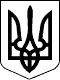 ВЕЛИКОСЕВЕРИНІВСЬКА СІЛЬСЬКА РАДА
КІРОВОГРАДСЬКОГО РАЙОНУ КІРОВОГРАДСЬКОЇ ОБЛАСТІДВАДЦЯТЬ  ЧЕТВЕРТА СЕСІЯ ВОСЬМОГО СКЛИКАННЯРІШЕННЯ      від      грудня 2018 року                                                                          № с.Велика Северинка№з/пЗміст заходівВідповідальнівиконавціВідповідальнівиконавціВідповідальнівиконавціТермінвиконанняОрієнтовні обсяги фінансування,грн.1.Організація та відзначення на території сільської ради  державних,   традиційних,  професійних свят  таміжнародних днів із врученням Почесних грамот і Подяк Великосеверинівської сільської радиСтруктурні підрозділиВеликосеверинівської сільської радиСтруктурні підрозділиВеликосеверинівської сільської радиСтруктурні підрозділиВеликосеверинівської сільської ради2018-202120,02. Організація та відзначення місцевих свят та подій, які проводяться відповідно до розпоряджень сільського голови із врученням Почесних грамот, Подяк. Великосеверинівської сільської ради Структурні підрозділиВеликосеверинівської сільської радиСтруктурні підрозділиВеликосеверинівської сільської радиСтруктурні підрозділиВеликосеверинівської сільської ради2018-202125,03.Організація та проведення в населених пунктах сільської ради жалобних заходів в скорботні дні та дні жалоби,  які мають загальнодержавне значенняСтруктурні підрозділиВеликосеверинівської сільської радиСтруктурні підрозділиВеликосеверинівської сільської радиСтруктурні підрозділиВеликосеверинівської сільської ради2018-2021Не потребуєфінансування4.Організація привітання жителів територіальної громади до державних свят і ювілейних датСтруктурні підрозділиВеликосеверинівської сільської радиСтруктурні підрозділиВеликосеверинівської сільської радиСтруктурні підрозділиВеликосеверинівської сільської ради2018-2021Не потребуєфінансування5.Відзначення ювілейних дат підприємств, установ, організацій та їх працівників із врученням Почесних грамот і Подяк Великосеверинівської сільської радиСтруктурні підрозділиВеликосеверинівської сільської радиСтруктурні підрозділиВеликосеверинівської сільської радиСтруктурні підрозділиВеликосеверинівської сільської ради2018-202110,06.Відзначення колективів підприємств, установ, організацій та окремих працівників за високі трудові здобутки із врученням Почесних грамот і Подяк Великосеверинівської сільської ради  Структурні підрозділиВеликосеверинівської сільської радиСтруктурні підрозділиВеликосеверинівської сільської радиСтруктурні підрозділиВеликосеверинівської сільської ради2018-20215,07.Організація, супроводження  та  проведення спільно з депутатським корпусом, інститутами громадянського суспільства організаційних заходів ("круглі столи", ділові зустрічі, наради, години спілкування тощо) з питань місцевого значення Придбання канцелярських виробів і витратних матеріалів.Відділорганізаційної роботи, інформаційної діяльності та комунікацій з громадськістюВідділорганізаційної роботи, інформаційної діяльності та комунікацій з громадськістюВідділорганізаційної роботи, інформаційної діяльності та комунікацій з громадськістю2018-20212,08.Придбання квітів, флагштоків та ритуальної продукціїВідділорганізаційної роботи, інформаційної діяльності та комунікацій з громадськістюВідділорганізаційної роботи, інформаційної діяльності та комунікацій з громадськістюВідділорганізаційної роботи, інформаційної діяльності та комунікацій з громадськістю2018-202118,09.Придбання друкованої продукції (бланки грамот і подяк, вітальні адреси, конверти та листівки, запрошення) Відділорганізаційної роботи, інформаційної діяльності та комунікацій з громадськістюВідділорганізаційної роботи, інформаційної діяльності та комунікацій з громадськістюВідділорганізаційної роботи, інформаційної діяльності та комунікацій з громадськістю2018-202110,010.Придбання цінних подарунків  та сувенірної продукції  для ювілейних та урочистих заходівВідділорганізаційної роботи, інформаційної діяльності та комунікацій з громадськістюВідділорганізаційної роботи, інформаційної діяльності та комунікацій з громадськістюВідділорганізаційної роботи, інформаційної діяльності та комунікацій з громадськістю2018-20215,011.Розміщення  в засобах масової  інформації оголошень та привітань сільського головиВідділорганізаційної роботи, інформаційної діяльності та комунікацій з громадськістюВідділорганізаційної роботи, інформаційної діяльності та комунікацій з громадськістюВідділорганізаційної роботи, інформаційної діяльності та комунікацій з громадськістю2018-20215,0ВСЬОГО100,0